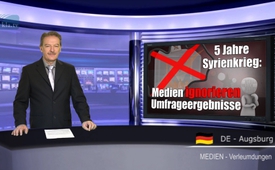 5 year Syrian war: media ignore poll results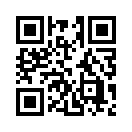 Ever since 2011 the mainstream western media and western powers have tried to present the Syrian government and it’s legitimately elected President Bashar Al Assad in a bad light. The people of Syria, however, are of a different opinion.Ever since 2011 the mainstream western media and western powers have tried to present the Syrian government and it’s legitimately elected President Bashar Al Assad in a bad light. The people of Syria, however, are of a different opinion. According to the German journalist Markus Mähler in a Kopp magazine special issue from January 2016, already by May of 2013 a NATO study proved how highly the Syrian people approve of Assad. The results were absolutely clear: 70% of the people are pro-Assad and only 10% are moderate rebels and their supporters: the USA, Qatar, Saudi Arabia, and Turkey. Because these results do not fit together with the constant war propaganda, they were simply kept secret. Although the newspaper ‘World Tribune’ had information about the NATO study, they were not allowed to publish it. 
One person working on this NATO study stated: “The people have had enough of war and hate the Jihadists more than Assad. He will win the war because the people cooperate with him to work against the rebels.”
In July 2015 the British market research institute “ORB International” polled the Syrian population; asking them questions concerning the so-called civil war. Due to ongoing fighting the questionnaire could not be carried through completely in all 14 states, but these polls nevertheless gave a very clear idea of the opinions: 
47% are pro-Assad
63% are against the Syrian rebels
76% against ISIS (IS)
even 82% of those questioned are of the opinion that ISIS is a product of the US and its allies.

The fact that NATO took care that the results of this study disappeared and western media hardly took note of it in their reporting gives rise to suspicions:
First: the fact that the accusations against Assad are simply propaganda and that they should at least be thoroughly questioned.
Second: that western media proves themselves unambiguously as helpers working for NATO.
Third: that the problem is not Assad, but the political and geographical interests of the US in Syria. Because Syria’s government under the leadership of Bashar Al Assad vehemently goes against the plans of the US global strategist, everything possible is being done to remove them from office.
You’ll find more details on this topic in the broadcasts shown here:

Assad's alleged barrel bombs - an information war by the west?  www.kla.tv/6953
"Starving city Madaya" - Accusations against Assad are revealed as defamation  www.kla.tv/7624
Indian ambassador contradicts official version of the war in Syria  www.kla.tv/7649
Syrian conflict - Why is an escalation between NATO and Russia nearing  www.kla.tv/7700
Al Qaeda, ISI, ISIS, IS, Al Nusra Front - Who is what?  www.kla.tv/7842
ARD Interview with Assad - Journalistic performance hits rock bottom  www.kla.tv/7865from von rs. / sl. / dd.Sources:Kopp exklusiv 01/16
http://www.kopp-exklusiv.de/archiv.phpThis may interest you as well:---Kla.TV – The other news ... free – independent – uncensored ...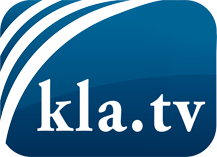 what the media should not keep silent about ...Little heard – by the people, for the people! ...regular News at www.kla.tv/enStay tuned – it’s worth it!Free subscription to our e-mail newsletter here: www.kla.tv/abo-enSecurity advice:Unfortunately countervoices are being censored and suppressed more and more. As long as we don't report according to the ideology and interests of the corporate media, we are constantly at risk, that pretexts will be found to shut down or harm Kla.TV.So join an internet-independent network today! Click here: www.kla.tv/vernetzung&lang=enLicence:    Creative Commons License with Attribution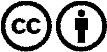 Spreading and reproducing is endorsed if Kla.TV if reference is made to source. No content may be presented out of context.
The use by state-funded institutions is prohibited without written permission from Kla.TV. Infraction will be legally prosecuted.